TageskarteSpargelcremesuppe 4,50Blattsalate mit gerösteten Pfifferlingen und Speckstreifen 12,80Pfifferling - Gulasch 
mit hausgemachtem Semmelknödel (Vegetarisch)12,00Pfannenrösti mit Frühlingsgemüse und Bärlauchpesto 
dazu Beiriedstreifen überbacken mit Mozzarella 16,20Gordon Bleu 
gefüllt mit Schinken, Käse und frischen Eierschwammerln
dazu Pommes frites und Preiselbeergarnitur 15,00Gebackene Apfelrad´l mit Vanilleeis 6,80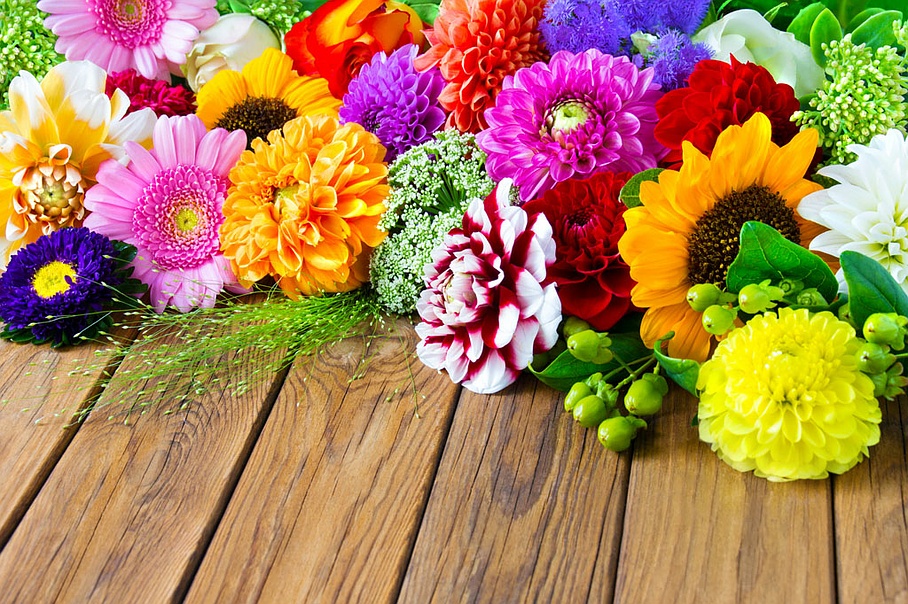 